Publicado en A Coruña el 22/07/2024 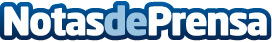 REFIX continúa innovando en la hidratación de atletas en eventos de alto rendimientoRecientemente, la marca estuvo presente en eventos deportivos de gran envergadura en EspañaDatos de contacto:REFIXMarketing981227150Nota de prensa publicada en: https://www.notasdeprensa.es/refix-continua-innovando-en-la-hidratacion-de Categorias: Nutrición Fútbol Galicia Eventos Otros deportes Fisioterapia http://www.notasdeprensa.es